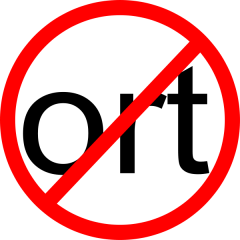 UCZNIOWIE KL. IV-VIII,rozpoczynamy 15. edycjęSzkolnego Konkursu OrtograficznegoDYKTANDO NA MEDAL
pod patronatem Dyrektora Szkoły Podstawowej nr 11 im. Mirosława Feriča
w Ostrowie WielkopolskimKażdy z Was ma szansę zostać LAUREATEM DYKTANDA NA MEDAL,
są jednak wymagania, którym musicie sprostać:- systematyczne utrwalanie znajomości reguł ortograficznych i interpunkcyjnych,- ćwiczenia zastosowania zasad w praktyce,- częste i sprawne korzystanie ze słownika ortograficznego.Konkurs adresowany jest do wszystkich uczniów klas IV – VIII 
i odbywa się w dwóch etapach.ETAP I.  – Uczniowie na tzw. harmonijkach piszą  po 10 wyrazów zaczerpniętych z tekstów wskazanych przez polonistki.Część  1.- 24 kwietnia 2023 r. – kl. IV-VI- 25 kwietnia 2023 r. – kl. VII-VIIICzęść  2. - 8 maja 2023 r.  – kl. IV-VI- 9 maja 2023 r. – kl. VII-VIIICzęść  3.  – 15 maja 2023 r. – kl. IV-VI- 16 maja 2023 r. – kl. VII-VIIICzęść  4. - 22 maja 2023 r. – kl. IV-VI- 22 maja 2023 r. – kl. VII-VIIIKryteria oceny:0 błędów- celujący,1 błąd- bardzo dobry,2-3 błędy-dobry,4-5 błędów-dostateczny,6-7 błędów-dopuszczający,8 i więcej błędów-niedostateczny,Do dziennika wpisane będą oceny wynikające ze średniej z czterech kartkówek. W nagrodę za bezbłędne napisanie 40 wyrazów uczeń otrzymuje szóstkę! Waga oceny = 5.ETAP II.  - Uczniowie, którzy w I. etapie nie uchybią  żadnej zasadzie lub zrobią co najwyżej trzy błędy, przystąpią do napisania dyktanda. Laureatem zostanie ten uczeń, który popełni najmniej błędów. W nagrodę otrzyma okolicznościowy medal.Dokładny termin DYKTANDA NA MEDAL ustali Dyrektor szkoły.Z życzeniami powodzenia w ortograficznych zmaganiach!polonistki